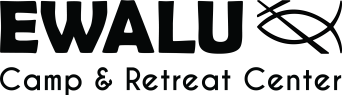 Welcome to Rock and Raft!Dear Parents/Guardians and Rock and Rafters, As a part of your child’s Rock and Raft experience, they will be spending a day at Devil’s Lake State Park in Wisconsin where they will have the opportunity to go rock climbing. This activity is led by a qualified facilitator, a member of the Ewalu staff certified by a professional ropes course company.  Additionally, the group will be rafting on the Wolf River in Wisconsin. A required liability release form from the rafting outfitter is enclosed. Please fill out these release forms and bring them with you when you arrive at Ewalu, Sunday morning at 9 a.m. If you have any questions or concerns, please feel free to contact Ewalu. We look forward to another week of fun, safe, and faith-filled outdoor adventures. Thank you! In Christ,Ashley GulrudInterim Program Director563-933-4700program@ewalu.orgRock Climbing Release Form: Rock and RaftCamper Name:		Birth Date: 		Gender: 	Address:		Cell Phone:	Parents/Legal Guardian(s):		Other Phone:	(Legal guardian of camper under 18 years of age)LIABILITY RELEASE: I give permission for my child to participate in rock climbing at Devil’s Lake State Park. I understand that even with precautions, there are hazards associated with rock climbing. I agree that Camp Ewalu, its staff, the Department of Natural Resources, and the State of Wisconsin will not be held responsible for accidents or personal injury arising from my child’s participation in rock climbing. Furthermore, I affirm that the health of my child is sufficient for camp activities and climbing. I also authorize the Executive Director, Environmental Education Director, Program Director, Health Officer and medical personnel to secure any medical or emergency treatment deemed necessary. I understand my insurance is primary for my child in case of an accident or emergency. I declare that all statements on this form are true.SIGNATURE: _______________________________________ DATE: _____________________Whitewater Rafting Release Form: Rock & Raft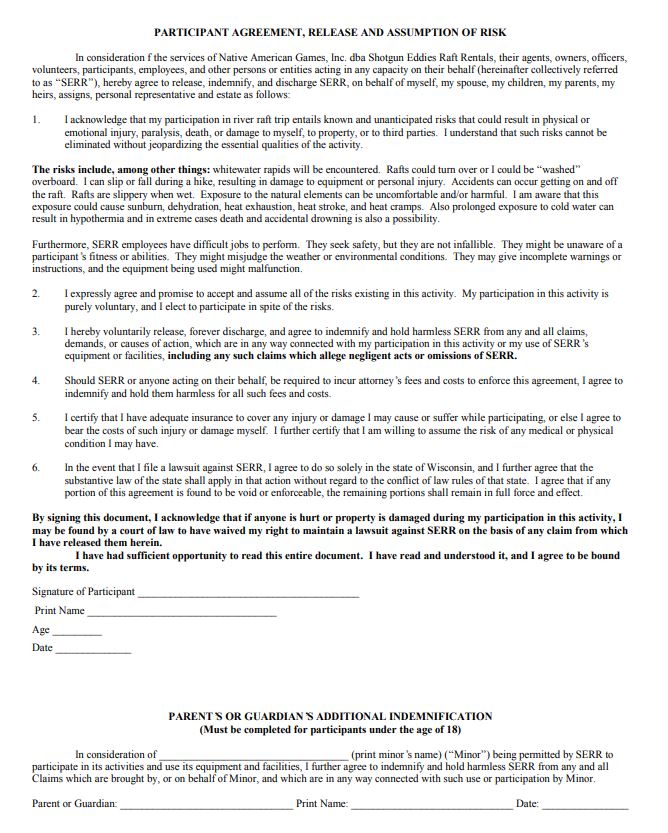 